ROZPORZĄDZENIE Nr 21WOJEWODY MAZOWIECKIEGOz dnia 1 lipca 2021 r.zmieniające rozporządzenie w sprawie zwalczania wścieklizny zwierząt na terenie powiatu otwockiego, mińskiego, garwolińskiego i miasta stołecznego WarszawyNa podstawie art. 46 ust. 3 zdanie wstępne ustawy z dnia 11 marca 2004 r. o ochronie zdrowia zwierząt oraz zwalczaniu chorób zakaźnych zwierząt (Dz. U. z 2020 r. poz. 1421),  art. 9 ust. 1 lit. b w związku z art. 81 rozporządzenia Parlamentu Europejskiego i Rady (EU) 2016/429 z dnia 9 marca 2016 r. w sprawie przenośnych chorób zwierząt oraz zmieniające i uchylające niektóre akty w dziedzinie zdrowia zwierząt („Prawo o zdrowiu zwierząt") (Dz. Urz. L. 84 UE. z  31.3.2016 r. str. 1, z późn. zm.), a także art. 32 - 36 rozporządzenia delegowanego Komisji (UE) 2020/689 z dnia 17 grudnia 2019 r. uzupełniającego rozporządzenie Parlamentu Europejskiego i Rady (UE) 2016/429 w odniesieniu do zasad dotyczących nadzoru, programów likwidacji choroby oraz statusu obszaru wolnego od choroby w przypadku niektórych chorób umieszczonych w wykazie i niektórych nowo występujących chorób (Dz. U. L 174 z 3.6.2020, str. 211—340) zarządza się, co następuje:§ 1. W rozporządzeniu nr 12 Wojewody Mazowieckiego z dnia 27 kwietnia 2021 r. w sprawie zwalczania wścieklizny zwierząt na terenie powiatu otwockiego, mińskiego, garwolińskiego i miasta stołecznego Warszawy (Dz. Urz. Woj. Maz. poz. 3763 i 4912) wprowadza się następujące zmiany:tytuł otrzymuje brzmienie: „w sprawie zwalczania wścieklizny zwierząt na terenie powiatu otwockiego, mińskiego, garwolińskiego, kozienickiego, radomskiego i miasta stołecznego Warszawy”;w § 1 w ust. 1 w pkt 5 kropkę zastępuje się średnikiem i dodaje się pkt 6 i 7 w brzmieniu:   „6) powiat kozienicki;7) powiat radomski.”; 3)	załącznik do rozporządzenia otrzymuje brzmienie określone w załączniku do niniejszego rozporządzenia.§ 2. Wykonanie rozporządzenia powierza się Powiatowemu Lekarzowi Weterynarii w     Warszawie, Powiatowemu Lekarzowi Weterynarii w Mińsku Mazowieckim, Powiatowemu Lekarzowi Weterynarii w Otwocku, Powiatowemu Lekarzowi Weterynarii w Garwolinie, Powiatowemu Lekarzowi Weterynarii w Kozienicach, Powiatowemu Lekarzowi Weterynarii w Radomiu, Staroście Mińskiemu, Staroście Otwockiemu, Staroście Garwolińskiemu, Staroście Kozienickiemu, Staroście Radomskiemu, Państwowemu Powiatowemu Inspektorowi Sanitarnemu w m.st. Warszawie, Państwowemu Powiatowemu Inspektorowi Sanitarnemu w Mińsku Mazowieckim, Państwowemu Powiatowemu Inspektorowi Sanitarnemu w Otwocku, Państwowemu Powiatowemu Inspektorowi Sanitarnemu w Garwolinie, Państwowemu Powiatowemu Inspektorowi Sanitarnemu w Kozienicach, Państwowemu Powiatowemu Inspektorowi Sanitarnemu w Radomiu, Komendantom Powiatowym Policji w Mińsku Mazowieckim,  Otwocku, Garwolinie i Kozienicach, Komendantowi Miejskiemu Policji w Radomiu, Komendantowi Rejonowemu Policji Warszawa VII, Komendantowi Miejskiemu Państwowej Straży Pożarnej m. st. Warszawy, Komendantowi Powiatowej Państwowej Straży Pożarnej w Mińsku Mazowieckim, Komendantowi Powiatowej Państwowej Straży Pożarnej w Otwocku, Komendantowi Powiatowej Państwowej Straży Pożarnej w Garwolinie, Komendantowi Powiatowej Państwowej Straży Pożarnej w Kozienicach, Komendantowi Miejskiemu Państwowej Straży Pożarnej w Radomiu, właściwym terytorialnie zarządcom dróg, Wójtom Gmin: Dębę Wielkie, Halinów, Latowicz, Mińsk Mazowiecki, Siennica, Stanisławów oraz Sulejówek, Prezydentowi Miasta Mińsk Mazowiecki, Prezydentowi Miasta Otwock, Prezydentowi Miasta Radom,  Burmistrzowi Dzielnicy Wawer m. st. Warszawy, Burmistrzowi Dzielnicy Wesoła m.st. Warszawy, Burmistrzowi Halinowa, Burmistrzowi Miasta Sulejówek, Burmistrzowi Miasta Józefowa, Burmistrzowi  Karczewa, Burmistrzowi Garwolina, Burmistrzowi Miasta Łaskarzew, Burmistrzowi Żelechowa, Burmistrzowi Miasta i Gminy Pilawa, Burmistrzowi Gminy Kozienice, Burmistrzowi Miasta Pionki, Burmistrzowi Iłży, Burmistrzowi Miasta i Gminy Skaryszew. §  3. 1. Rozporządzenie wchodzi w życie z dniem podania do wiadomości publicznej w sposób zwyczajowo przyjęty na terenie miejscowości wchodzących w skład obszaru, o którym mowa w § 1 rozporządzenia zmienianego w § 1.2. Rozporządzenie podlega ogłoszeniu w Dzienniku Urzędowym Województwa Mazowieckiego.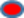 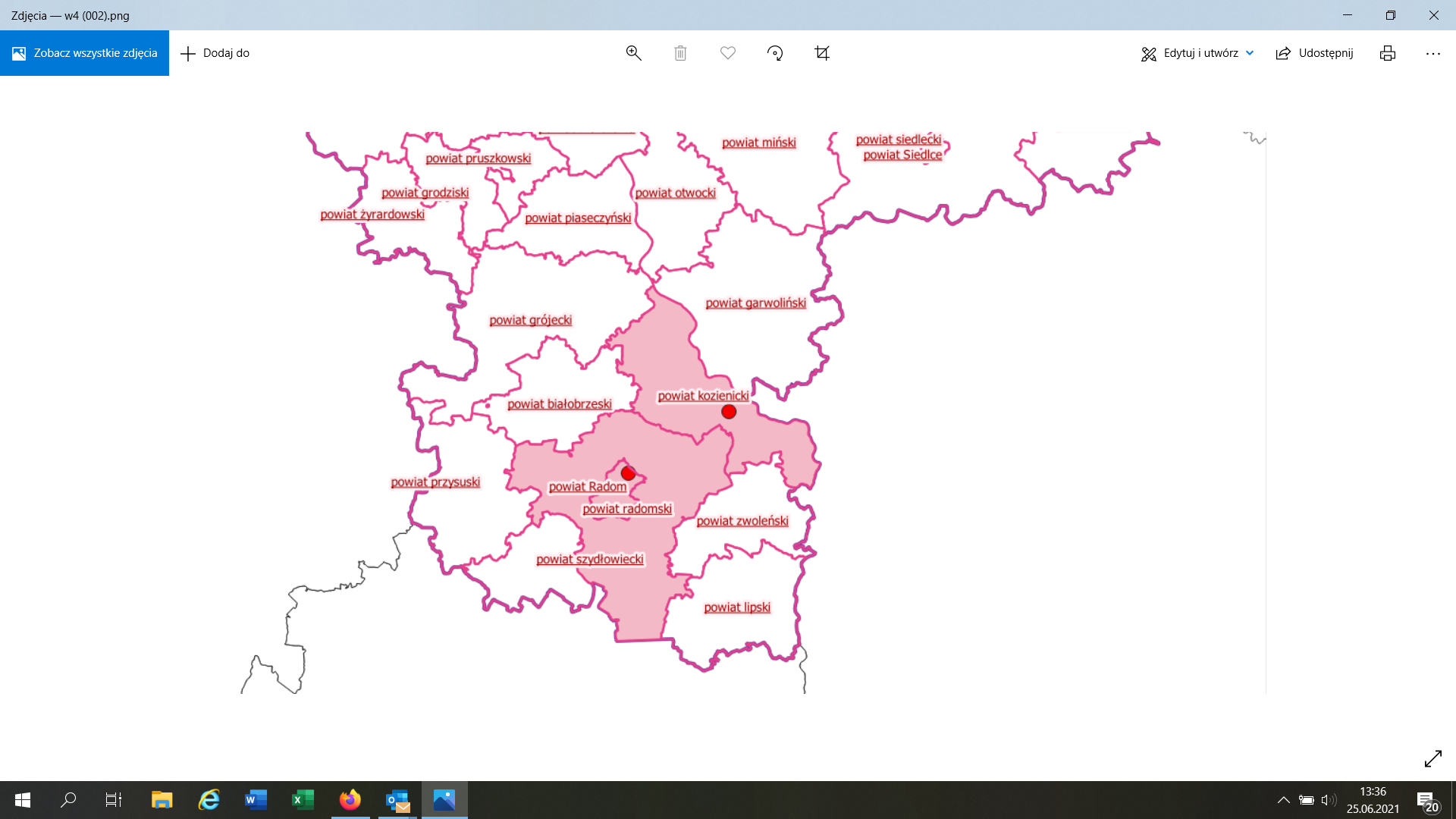 